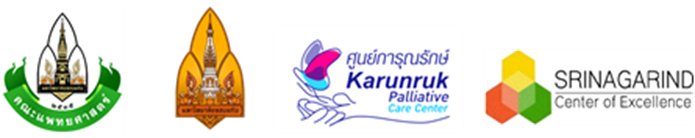 หลักการและเหตุผล การดูแลผู้ป่วยระยะท้ายเป็นการทำงานแบบสหสาขา เพื่อตอบสนองต่อความต้องการของผู้ป่วยและครอบครัวอย่างรอบด้าน เภสัชกรเป็นผู้มีบทบาทสำคัญ เนื่องจากองค์ประกอบที่สำคัญของการดูแลผู้ป่วยระยะท้ายคือการจัดการอาการที่มีประสิทธิภาพ เพื่อเพิ่มคุณภาพชีวิตของผู้ป่วย เภสัชกรมีบทบาทสำคัญในการให้คำปรึกษาเรื่องการใช้ยาแก่ทีมสหสาขารวมถึงแก่ผู้ป่วยและครอบครัว นอกจากนี้เภสัชกรยังมีหน้าที่ในการจัดหายาที่จำเป็นสำหรับการดูแลผู้ป่วยระยะท้าย การจัดระบบการกระจายยาและการเข้าถึงยา โดยเฉพาะยาที่มีความสำคัญคือ opioids เนื่องจากการขับเคลื่อนด้านการดูแลผู้ป่วยระยะท้ายในประเทศไทยยังล่าช้า หลักสูตรการศึกษาของวิชาชีพด้านสาธารณสุขยังมีการเรียนการสอนในหลักสูตรน้อยมาก ทำให้บุคลากรทั้งแพทย์ พยาบาล เภสัชกรยังมีความรู้ด้านนี้น้อย จึงมีความจำเป็นที่ต้องจัดการฝึกอบรมเพื่อพัฒนาองค์ความรู้และประสบการณ์ให้แก่ทุกวิชาชีพอย่างเร่งด่วน ศูนย์การุณรักษ์ได้จัดการอบรมเภสัชกรด้านการดูแลผู้ป่วยระยะท้ายแบบประคับประคองมาอย่างต่อเนื่อง เพื่อเสริมความแข็งแรงของทีมสหสาขาวัตถุประสงค์ เพื่อพัฒนาองค์ความรู้และประสบการณ์ด้านการดูแลผู้ป่วยระยะท้ายแก่เภสัชกรที่ทำงานในโรงพยาบาลให้มีองค์ความรู้ด้านการดูแลผู้ป่วยระยะท้ายแบบประคับประคองผู้เข้าอบรม เภสัชกรในโรงพยาบาลจังหวัดและโรงพยาบาลชุมชน โดยเฉพาะผู้อยู่ในทีมสหวิชาชีพในการดูแลผู้ป่วยระยะท้ายจำนวนผู้เข้าอบรม ไม่จำกัดจำนวนระยะเวลา ๑) ภาคเหนือ เขตสุขภาพ ๑ และ ๒ หลักสูตร 3 วันและภาคทฤษฎีระหว่างวันที่  ๑๔-๑๖ สิงหาคม  ๒๕๖๒ ณ โรงแรมวังจันทร์ จ.พิษณุโลก ๒) ภาคใต้ เขตสุขภาพ  ๑๑ และ ๑๒ หลักสูตร 3 วันและภาคทฤษฎีระหว่างวันที่  ๒๘-๓๐ สิงหาคม  ๒๕๖๒ ณ โรงแรมคริสตัล หาดใหญ่ จ.สงขลา ๓) ภาคกลาง เขตสุขภาพ  ๓, ๔, ๕ และ ๖ หลักสูตร 3 วันและภาคทฤษฎีระหว่างวันที่  ๔-๖  กันยายน  ๒๕๖๒ ณ โรงแรมกรุงศรี ริเวอร์ จ.พระนครศรีอยุธยา  ค่าลงทะเบียน ไม่มีค่าลงทะเบียนผู้รับผิดชอบโครงการ  รศ.ศรีเวียง  ไพโรจน์กุล , พว.แพงพรรณ ศรีบุญลือ, พว.ชุติมา  เทียนทอง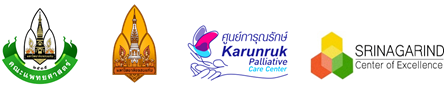 กำหนดการฝึกอบรมPalliative care for pharmacists  จำนวน 3 รุ่น (ภาคเหนือ,ภาคกลาง,ภาคใต้ ภาคละ 1 รุ่น)ศูนย์การุณรักษ์ คณะแพทยศาสตร์ มหาวิทยาลัยขอนแก่น ร่วมกับทุนสนับสนุนจากโครงการวิจัยแบบบูรณาการงานวิจัย 2562 มหาวิทยาลัยขอนแก่นวันที่ 108.45 - 09.00 น.	ลงทะเบียน09.00 - 09.45 น.	หลักการในการดูแลผู้ป่วยระยะท้ายและการวินิจฉัย (Inclusion criteria)				อ.นพ.อรรถกร รักษาสัตย์ 09.45 – 10.30 น.	การประเมินผู้ป่วยระยะท้ายแบบองค์รวม				อ.นพ.อรรถกร รักษาสัตย์ 10.30 – 10.45 น.	อาหารว่าง 10.45 – 12.00 น.	การประเมินและการจัดการอาการปวด 				อ.นพ.อรรถกร รักษาสัตย์ 12.00 – 13.00 น.	รับประทานอาหารกลางวัน13.00 – 14.15 น.	การจัดการอาการด้านอื่นๆ และการพยาบาลผู้ป่วยระยะท้าย 				อ.นพ.อรรถกร รักษาสัตย์ 14.15 – 14.30 น.      รับประทานอาหารว่าง14.30 – 15.15 น.      การบริบาลในช่วงก่อนเสียชีวิต 	              		อ.นพ.อรรถกร รักษาสัตย์ 15.15 – 16.00 น.	จริยธรรมกับการดูแลผู้ป่วยระยะท้าย	อ.นพ.อรรถกร รักษาสัตย์              วันที่ 208.30 – 10.00 น.	Workshop 1: การจัดการอาการ (Symptom Management)        แบ่งกลุ่มย่อยฝึกปฏิบัติการจัดการอาการในผู้ป่วยระยะท้ายโดย                                กรณีศึกษา			แพทย์ประคับประคอง10.00 – 10.15 น.	รับประทานอาหารว่าง10.15 – 12.00 น.	พรบ.ยาเสพติด และการบริหารจัดการยากลุ่ม opioids 				เภสัชกรสุวพัต สุขทัศน์ 12.00 – 13.00 น. 	รับประทานอาหารกลางวัน13.00 – 14.30 น.	ถาม-ตอบเรื่องปัญหาการใช้และการจัดการยา opioids				เภสัชกรสุวพัต สุขทัศน์ ,แพทย์ประคับประคอง14.30 – 14.45 น.	รับประทานอาหารว่าง14.45 – 15.30 น.	Essential drugs in palliative care				อาจารย์สุธาร  จันทะวงศ์15.30 – 16.30 น.	Drug administration and opioid availability in Palliative care				แพทย์ประคับประคอง		วันที่ 308.30 – 10.00 น.	การสื่อสารกับผู้ป่วยและครอบครัวและการวางแผนการดูแลล่วงหน้า				แพทย์ประคับประคอง	 10.00 – 10.15 น. 	รับประทานอาหารว่าง10.15 – 11.00 น. 	การดูแลมิติจิตวิญญาณและการดูแลความทุกข์โศก การดูแลหลังการ			ตาย				พยาบาลประคับประคอง11.00 – 12.00 น.	บทบาทเภสัชกรในทีมสหสาขา				ภญ.วราภรณ์  ริมชัยสิทธิ์12.00 – 13.00 น.	 รับประทานอาหารกลางวัน13.00 – 13.45 น.	การวางแผนจำหน่าย การส่งต่อ และการดูแลต่อเนื่องที่บ้าน				พยาบาลประคับประคอง13.45 – 15.00		การให้ยาใต้ผิวหนังและการฝึกปฏิบัติการใช้ syringe driver				พยาบาลประคับประคอง15.00 – 15.15 น.	อาหารว่าง15.15 -  		เดินทางกลับบ้านโดยสวัสดิภาพ**  กำหนดการอาจจะมีการเปลี่ยนแปลงได้ตามความเหมาะสมผู้ดูแลและประสานงานโครงการแพทย์หญิง พญ. พฤกษพร ธรรมโชติ พว. กัลยา แซ่ชิดการฝึกอบรม Palliative care for pharmacists ศูนย์การุณรักษ์ คณะแพทยศาสตร์ มหาวิทยาลัยขอนแก่น ร่วมกับ 
ทุนสนับสนุนจากโครงการวิจัยแบบบูรณาการงานวิจัย ๒๕๖๒ มหาวิทยาลัยขอนแก่น